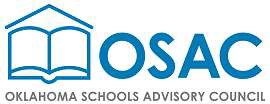 SLPs: Building Your SurvivalKit*Due to Room Space- Limited to 15 participants*March 5, 2021 8:30- 3:30pmIndian Capital Tech Center Room 1002403 N 41st Str E Muskogee, OK 74403Last day to register-March 2nd Cost:$100 for OSAC members$150 for non-membersLunch and materials are includedPresented by:Dr. Kaylin Coody has nearly forty years of experience in Oklahoma public schools. Recently retired as a Superintendent, she currently serves as Associate Director of OSAC. Dr. Coody has many years of experience as licensed Speech­ Language Pathologist with her CCC. She brings expertise in administration, special education, school finance and leadership. She has presented at numerous local, state and national conferences and provided consultation services to a variety of schools across the state.Target Audience:Speech-Language PathologistsPurpose:Speech-Language Pathologists in public schools carry large, diverse caseloads, often with insufficient materials or current professional development. Come join a group sharing information, materials, current theory/literature and lots of successful strategies for different communication deficits. Many "Hot Topics" will be covered, including dyslexia, teletherapy, caseloads, Medicaid, and ASHA regs. And you'll go away with an actual BASKET full of therapy treasures for your survival kit!_____________________________________________________________________________________________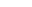 *We are committed to safety by providing physical distancing,  taking temperature, providing individual  hand sanitizer, sanitizing  wipes available, individual pens and  packets, boxed lunch - as safe as we can make it. We require all attendees to wear a mask and remain socially distanced. We understand that the future is uncertain and should the situation dictate, we will follow current guidelines, and cancel if needed.Cancellation Policy:Since meals, presenters, training materials, and other costs are pre-paid by OSAC, please provide notice of cancellation at least 4 days prior to any OSAC event you are registered to attend. Your district will not be charged for cancellations made within 4 days of the event. Cancellations  within 48 hours of an OSAC event will be charged at half price. No-shows will be charged at full price. Thank you for understanding!